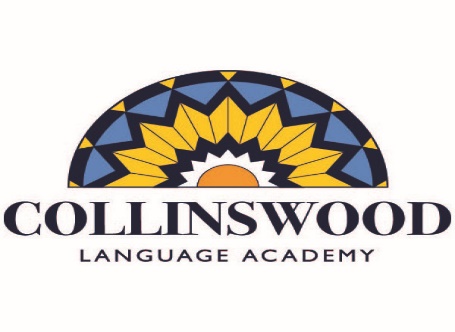 2018-2019Kindergarten Supply List Apply for and obtain a Public Library card.We appreciate your support!QuantityRequired Materials1 box (24 count) Regular Crayola crayons3 boxes (24 count)Crayola colored pencils2 boxes (8 count)Crayola markers2 packages (8 cans total)Play-Doh1 pack of 12Pencils2 Half-inch 3-ring white binders (plastic on top with 2 pockets)1Large eraser4 black and white marbleComposition notebooks1 blue and 1 redCardstock folders with prongs and  2 pockets – DO NOT LABEL WITH YOUR CHILD’S NAMEHighly Appreciated ItemsBOYS1 reamBRIGHT colored copy paper2 packagesGallon size Ziploc baggies (NO easy zipper)1 packageBaby wipesGIRLS1 reamPASTEL colored copy paper2 packagesOne-quart size Ziploc baggies (NO easy zipper)1packageBaby wipesWish List1 boxSWIFFER refill dustersParty favors, stickers, stamps for rewardsWipes / spray to clean computers